АДМИНИСТРАЦИЯ МУНИЦИПАЛЬНОГО ОБРАЗОВАНИЯОМУТНИНСКОЕ ГОРОДСКОЕ ПОСЕЛЕНИЕОМУТНИНСКОГО РАЙОНА КИРОВСКОЙ ОБЛАСТИПОСТАНОВЛЕНИЕ15.04.2024									№ 318г. ОмутнинскО предоставлении субсидий из местного бюджета юридическим лицам и индивидуальным предпринимателям, осуществляющим перевозку пассажиров автомобильным транспортом общего пользования (кроме такси) на муниципальных маршрутах регулярных перевозок на территории Омутнинского городского поселенияВ соответствии с Федеральным законом от 06.10.2003 № 131-ФЗ «Об общих принципах организации местного самоуправления в Российской Федерации», Уставом Омутнинского городского поселения, во исполнение пункта 1 Указа Губернатора Кировской области от 14.10.2022 № 87 «О дополнительной социальной поддержке отдельных категорий граждан», постановления Правительства Кировской области от 07.10.2022 № 548-П «О дополнительной социальной поддержке членов семей отдельных категорий граждан», решения Омутнинской городской Думы  от 29.11.2023 № 73 «О дополнительных мерах социальной поддержки для отдельных категорий граждан по предоставлению бесплатного проезда на автомобильном транспорте общего пользования (кроме такси) на муниципальных маршрутах регулярных перевозок на территории Омутнинского городского поселения в период действия специальной военной операции», распоряжением администрации Омутнинского городского поселения от 19.03.2024 № 76к «Об исполнении обязанностей главы администрации Омутнинского городского поселения на период его отсутствия» ПОСТАНОВЛЯЮ:1. Предоставить субсидии из местного бюджета юридическим лицам и индивидуальным предпринимателям, осуществляющим перевозку пассажиров автомобильным транспортом общего пользования (кроме такси) на муниципальных маршрутах регулярных перевозок на территории Омутнинского городского поселения, на возмещение части недополученных доходов в связи с установлением бесплатного проезда на автомобильном транспорте общего пользования (кроме такси) на муниципальных маршрутах регулярных перевозок на территории Омутнинского городского поселения.2. Утвердить Порядок предоставления субсидий из местного бюджета юридическим лицам и индивидуальным предпринимателям, осуществляющим перевозку пассажиров автомобильным транспортом общего пользования (кроме такси) на муниципальных маршрутах регулярных перевозок на территории Омутнинского городского поселения (прилагается).3. Настоящее постановление опубликовать в Сборнике основных муниципальных правовых актов органов местного самоуправления муниципального образования Омутнинское городское поселение Омутнинского района Кировской области и разместить на официальном Интернет-сайте администрации Омутнинского городского поселения.4. Постановление вступает в силу в соответствии с действующим законодательством. И.о. главы администрации муниципального образования Омутнинское городское поселениеОмутнинского района Кировской области						      С.Г. УткинПриложениеУТВЕРЖДЕНпостановлением администрации Омутнинского городского  поселенияот 15.04.2024 № 318ПОРЯДОК предоставления субсидий из местного бюджета юридическим лицам и индивидуальным предпринимателям, осуществляющим перевозку пассажиров автомобильным транспортом общего пользования (кроме такси) на муниципальных маршрутах регулярных перевозок на территории Омутнинского городского поселенияОбщие положения1.1. Порядок предоставления субсидий из местного бюджета юридическим лицам и индивидуальным предпринимателям, осуществляющим перевозку пассажиров автомобильным транспортом общего пользования (кроме такси) на муниципальных маршрутах регулярных перевозок на территории Омутнинского городского поселения (далее – Порядок), устанавливает цели, условия и порядок предоставления субсидий из местного бюджета юридическим лицам и индивидуальным предпринимателям, осуществляющим перевозку пассажиров автомобильным транспортом общего пользования (кроме такси) на муниципальных маршрутах регулярных перевозок на территории Омутнинского городского поселения (далее – субсидии), а также требования к отчетности, к осуществлению контроля (мониторинга) за соблюдением условий и порядка предоставления субсидий и ответственность за их нарушение.1.2. Субсидии предоставляются юридическим лицам и индивидуальным предпринимателям, осуществляющим перевозку пассажиров автомобильным транспортом общего пользования (кроме такси) на муниципальных маршрутах регулярных перевозок на территории Омутнинского городского поселения (далее - получатели субсидий), на возмещение части недополученных доходов в связи с установлением бесплатного проезда для отдельных категорий граждан, определенных постановлением Правительства Кировской области от 07.10.2022 № 548-П «О дополнительной социальной поддержке отдельных категорий граждан», решением Омутнинской городской Думы  от 29.11.2023 № 73 «О дополнительных мерах социальной поддержки для отдельных категорий граждан по предоставлению бесплатного проезда на автомобильном транспорте общего пользования (кроме такси) на муниципальных маршрутах регулярных перевозок на территории Омутнинского городского поселения в период действия специальной военной операции»  (далее – отдельные категории граждан).».1.3. Субсидии предоставляются в целях возмещения получателям субсидий части недополученных доходов в связи с установлением бесплатного проезда на автомобильном транспорте общего пользования (кроме такси) на муниципальных маршрутах регулярных перевозок на территории Омутнинского городского поселения (далее – бесплатный проезд), проживающим на территории Омутнинского городского поселения лицам, относящимся к отдельным категориям граждан.Предоставление субсидий носит заявительный характер и осуществляется при соблюдении получателями субсидий условий, целей и порядка предоставления субсидий, установленных настоящим Порядком.1.4. Субсидии предоставляются в рамках реализации Программы «Развитие транспортной системы в муниципальном образовании Омутнинское городское поселение Омутнинского района Кировской области» на 2021-2026 годы, утвержденной постановлением администрации Омутнинского городского поселения от 23.12.2020 № 1002.1.5. Субсидии предоставляются администрацией Омутнинского городского поселения (далее – Администрация) в пределах лимитов бюджетных обязательств, доведенных в установленном порядке до Администрации на текущий, 2024, финансовый год, утвержденных представительным органом Омутнинского городского поселения на предоставление субсидий.1.6. Сведения о субсидиях размещаются на едином портале бюджетной системы Российской Федерации в информационно-телекоммуникационной сети «Интернет» (в разделе «Бюджет») не позднее 15-го рабочего дня, следующего за днем принятия решения Омутнинской городской Думы о местном бюджете (решения Омутнинской городской Думы о внесении изменений в решения Омутнинской городской Думы о местном бюджете).  2. Условия и порядок предоставления субсидий2.1. Субсидии предоставляются при соблюдении получателем субсидии следующих условий:2.1.1. Наличие у получателя субсидии лицензии, предусмотренной пунктом 24 части 1 статьи 12 Федерального закона от 04.05.2011 № 99-ФЗ «О лицензировании отдельных видов деятельности» (далее - Федеральный закон от 04.05.2011 № 99-ФЗ).2.1.2. Осуществление получателем субсидии перевозок пассажиров на муниципальных маршрутах на основании договора, заключенного между Администрацией и получателем субсидии, карты маршрута, выданной по сроку действия договора (далее – разрешительные документы).2.1.3. Осуществление получателем субсидии перевозки отдельных категорий граждан и ведение учета количества перевезенных лиц, относящихся к отдельным категориям граждан.Учет количества перевезенных лиц, относящихся к отдельным категориям граждан, ведется с помощью автоматизированной системы учета и оплаты проезда, контрольно-кассовой техники.2.1.4. Заключение между получателем субсидии и Администрацией соглашения о предоставлении субсидии (далее – соглашение). Обязательными условиями, включаемыми в соглашение, являются:- запрет направления субсидии на приобретение иностранной валюты, за исключением операций, осуществляемых в соответствии с валютным законодательством Российской Федерации при закупке (поставке) высокотехнологичного импортного оборудования, сырья и комплектующих изделий;- согласие получателя субсидии на осуществление Администрацией и органами муниципального финансового контроля проверок соблюдения получателем субсидии условий и порядка предоставления субсидии;- обязательство о согласовании новых условий соглашения или о расторжении соглашения при недостижении согласия по новым условиям соглашения в случае уменьшения Администрации, как получателю бюджетных средств ранее доведенных лимитов бюджетных обязательств, указанных в пункте 1.5 настоящего Порядка, приводящего к невозможности предоставления субсидии в размере, определенном в соглашении.2.2. Соглашение заключается при соответствии получателя субсидии на 1-е число месяца подачи в Администрацию документов, указанных в пункте 2.3 настоящего Порядка, следующим требованиям:2.2.1. Получатель субсидии – юридическое лицо не находится в процессе реорганизации (за исключением реорганизации в форме присоединения к получателю субсидии другого юридического лица), ликвидации, в отношении него не введена процедура банкротства, деятельность получателя субсидии не приостановлена в порядке, предусмотренном законодательством Российской Федерации, а получатель субсидии - индивидуальный предприниматель не прекратил деятельность в качестве индивидуального предпринимателя.2.2.2. Получатель субсидии не является иностранным юридическим лицом, а также российским юридическим лицом, в уставном (складочном) капитале которого доля участия иностранных юридических лиц, местом регистрации которых является государство или территория, включенные в утверждаемый Министерством финансов Российской Федерации перечень государств и территорий, предоставляющих льготный налоговый режим налогообложения и (или) не предусматривающих раскрытия и предоставления информации при проведении финансовых операций (офшорные зоны) в отношении таких юридических лиц, в совокупности превышает 50 процентов.2.2.3. Получатель субсидии не получает средства из местного и (или) областного бюджета на основании иных нормативных правовых актов Правительства Кировской области на цели, указанные в пункте 1.3 настоящего Порядка.2.2.4. Получатель субсидии не находится в перечне организаций и физических лиц, в отношении которых имеются сведения об их причастности к экстремистской деятельности или терроризму, либо в перечне организаций и физических лиц, в отношении которых имеются сведения об их причастности к распространению оружия массового уничтожения.2.3. Для заключения соглашения получатель субсидии представляет в Администрацию следующие документы:2.3.1. Заявление о предоставлении субсидии на возмещение недополученных доходов перевозчикам, осуществляющим перевозку отдельных категорий граждан по муниципальным маршрутам регулярных перевозок по форме, установленной приложением № 1 к настоящему Порядку.2.3.2. Справку, подтверждающую, что получатель субсидии – юридическое лицо не находится в процессе реорганизации (за исключением реорганизации в форме присоединения к получателю субсидии другого юридического лица), ликвидации, в отношении него не введена процедура банкротства, деятельность получателя субсидии не приостановлена в порядке, предусмотренном законодательством Российской Федерации, а получатель субсидии - индивидуальный предприниматель не прекратил деятельность в качестве индивидуального предпринимателя.2.3.3. Справку, подтверждающую, что получатель субсидии не является иностранным юридическим лицом, а также российским юридическим лицом, в уставном (складочном) капитале которого доля участия иностранных юридических лиц, местом регистрации которых является государство или территория, включенные в утверждаемый Министерством финансов Российской Федерации перечень государств и территорий, предоставляющих льготный налоговый режим налогообложения и (или) не предусматривающих раскрытия и предоставления информации при проведении финансовых операций (офшорные зоны) в отношении таких юридических лиц, в совокупности превышает 50 процентов.2.3.4. Справку, подтверждающую, что получатель субсидии не является получателем средств областного бюджета на основании иных нормативных правовых актов Правительства Кировской области на цели, указанные в пункте 1.3 настоящего Порядка.2.3.5. Справку, подтверждающую, что получатель субсидии не находится в перечне организаций и физических лиц, в отношении которых имеются сведения об их причастности к экстремистской деятельности или терроризму, либо в перечне организаций и физических лиц, в отношении которых имеются сведения об их причастности к распространению оружия массового уничтожения.2.3.6. Справку, подтверждающую, что получатель субсидии обеспечивает перевозку отдельных категорий граждан и ведет учет количества перевезенных лиц, относящихся к отдельным категориям граждан. 2.3.7. Копию лицензии, предусмотренной пунктом 24 части 1 статьи 12 Федерального закона от 04.05.2011 № 99-ФЗ «О лицензировании отдельных видов деятельности».2.3.8. Копии разрешительных документов, указанных в подпункте 2.1.2 настоящего Порядка.2.3.9. Доверенность или иной документ, удостоверяющий полномочия представителя получателя - юридического лица, не являющегося его руководителем, или представителя получателя субсидии – индивидуального предпринимателя в случае представления документов для заключения соглашения представителем получателя субсидии.2.3.10. Копию решения получателя субсидии об установлении тарифов на перевозки пассажиров автомобильным транспортом общего пользования (кроме такси) на муниципальных маршрутах регулярных перевозок на территории Омутнинского городского поселения.2.4. Документы, указанные в подпунктах 2.3.2 - 2.3.10 настоящего Порядка, подписываются (заверяются) руководителем (иным уполномоченным лицом) получателя субсидии, а также скрепляются печатью получателя субсидии (при наличии).2.5. Администрация в течение 30 календарных дней со дня получения документов, указанных в пункте 2.3 настоящего Порядка:2.5.1. Осуществляет проверку соответствия получателя субсидии требованиям настоящего Порядка.2.5.2. Осуществляет проверку соблюдения условий предоставления субсидии, установленных подпунктами 2.1.1-2.1.3 настоящего Порядка.2.5.3. Осуществляет проверку документов, представленных в соответствии с пунктом 2.3 настоящего Порядка, на предмет комплектности и соответствия требованиям, установленным пунктами 2.3 и 2.4 настоящего Порядка, а также достоверности информации, содержащейся в них.2.5.4. Принимает решение о предоставлении субсидии и заключает соглашение или принимает решение об отказе в предоставлении субсидии.2.6. Основаниями для принятия решения об отказе в предоставлении субсидии являются:2.6.1. Несоответствие получателя субсидии требованиям, установленным пунктом 2.2 настоящего Порядка.2.6.2. Несоблюдение условий предоставления субсидии, установленных подпунктами 2.1.1 - 2.1.3 настоящего Порядка.2.6.3. Несоответствие представленных получателем субсидии документов требованиям, установленным пунктами 2.3 и 2.4 настоящего Порядка.2.6.4. Непредставление (представление не в полном объеме) документов, указанных в пункте 2.3 настоящего Порядка.2.6.5. Недостоверность информации, содержащейся в представленных получателем субсидии документах.2.6.6. Отсутствие лимитов бюджетных обязательств, предусмотренных в местном бюджете на предоставление субсидии.2.7. Письменное уведомление об отказе в предоставлении субсидии с указанием, оснований для отказа в предоставлении субсидии направляется Администрацией получателю субсидии в течение 10 рабочих дней со дня принятия Администрацией такого решения.Получатель субсидии имеет право после устранения причин, послуживших основанием для отказа в предоставлении субсидии, повторно обратиться за предоставлением субсидий с соблюдением требований, установленных настоящим Порядком.Представленные повторно документы Администрация рассматривает в срок, установленный пунктом 2.5 настоящего Порядка.2.8. В течение 10 рабочих дней со дня принятия решения о предоставлении субсидии Администрация заключает с получателем субсидии соглашение и направляет один экземпляр подписанного соглашения получателю субсидии посредством почтового отправления или вручает уполномоченному представителю получателя субсидии лично.Датой заключения соглашения является дата подписания указанного соглашения Администрацией.2.9. Для заключения соглашения с получателем субсидии размер субсидии в текущем финансовом году (Coi) рассчитывается по следующей формуле: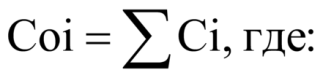 Ci - объем средств i-му получателю субсидии, рассчитанный исходя из прогнозируемого числа лиц, относящихся к отдельным категориям граждан, имеющих право на бесплатный проезд (рублей).2.10. Размер субсидии, перечисляемой получателю субсидии за перевозку отдельных категорий граждан на муниципальных маршрутах, по всем маршрутам за месяц (Cfi) определяется по следующей формуле:						  nCfi = ∑ Cмi, где:                                                             i = 1Смi - объем средств, перечисляемых получателю субсидии за перевозку лиц, относящихся к отдельным категориям граждан, за месяц по i-му маршруту (рублей);n - количество маршрутов, обслуживаемых получателем субсидии.2.11. Объем средств, перечисляемых получателю субсидии за перевозку отдельных категорий граждан, за месяц (Смi) по i-му маршруту определяется по следующей формуле:Смi = Пi х К, где:Пi – плата за проезд на i-м маршруте (рублей);К - количество перевезенных лиц, относящихся к отдельным категориям граждан, за месяц по i-му маршруту (человек).2.12. Результатом предоставления субсидии является количество перевезенных лиц, относящихся к отдельным категориям граждан, по муниципальным маршрутам, обслуживаемым получателем субсидии, на 31 декабря года предоставления субсидии.Значение результата предоставления субсидии устанавливается Администрацией в соглашении.2.13. Для перечисления субсидии получатель субсидии до 20-го числа месяца, следующего за отчетным, представляет в Администрацию:2.13.1. Заявление на перечисление субсидии на возмещение недополученных доходов перевозчикам, осуществляющим перевозку отдельных категорий граждан по муниципальным маршрутам регулярных перевозок по форме, установленной приложением № 2 к настоящему Порядку.2.13.2. Отчет о перевозке отдельных категорий граждан, имеющих право на бесплатный проезд на муниципальных маршрутах регулярных перевозок на территории Омутнинского городского поселения, в отчетном месяце по форме, установленной приложением № 3 к настоящему Порядку.2.13.3. Копию отчета за месяц по проездам согласно автоматизированной системе учета и оплаты проезда.2.13.4. Копию акта сверки количества произведенных транспортных транзакций с применением электронных транспортных карт между перевозчиком и центром обработки	транспортных транзакций учета и оплаты проезда.2.14. Документы, указанные в подпунктах 2.13.3 и 2.13.4 настоящего Порядка, заверяются руководителем (иным уполномоченным лицом) получателя субсидии, а также скрепляются печатью получателя субсидии (при наличии). 2.15. Администрация в течение 10 рабочих дней со дня представления получателем субсидии документов, указанных в пункте 2.13 настоящего Порядка:2.15.1. Осуществляет проверку представленных документов на предмет комплектности, соответствия требованиям, установленным пунктом 2.13 настоящего Порядка, а также достоверности информации, содержащейся в них.2.15.2. Принимает решение о перечислении субсидии (об отказе в перечислении субсидии).2.16. Основаниями для отказа в перечислении субсидии являются:2.16.1. Нарушение сроков представления документов, установленных пунктом 2.13 настоящего Порядка.2.16.2. Несоответствие представленных получателем субсидии документов требованиям, установленным пунктом 2.13 настоящего Порядка.2.16.3. Непредставление (представление не в полном объеме) документов, указанных в пункте 2.13 настоящего Порядка.2.16.4. Недостоверность представленной получателем субсидии информации.2.17. Письменное уведомление об отказе в перечислении субсидии с указанием оснований для отказа в перечислении субсидии направляется Администрацией получателю субсидии в течение 5 рабочих дней со дня принятия такого решения.2.18. Получатель субсидии в срок, не превышающий 10 рабочих дней со дня получения уведомления об отказе в перечислении субсидии, вправе повторно обратиться в Администрацию для перечисления субсидии, устранив указанные в таком уведомлении нарушения.Представленные повторно документы Администрация рассматривает в срок, установленный пунктом 2.15 настоящего Порядка.2.19. Субсидии перечисляются Администрацией на расчетный счет получателя субсидии, открытый в учреждениях Центрального банка Российской Федерации или кредитной организации, в течение 10 рабочих дней со дня принятия Администрацией решения о перечислении субсидии.2.20. При изменении объема субсидии в текущем финансовом году заключается дополнительное соглашение к действующему соглашению.2.21. Предоставление субсидии приостанавливается в случаях невозврата получателем субсидии средств в местный бюджет в соответствии с требованием Администрации в случае недостижения значения результата предоставления субсидии, предусмотренного соглашением.О наступлении обстоятельства, являющегося основанием для приостановления предоставления субсидии, получатель субсидии обязан уведомить Администрацию в срок не позднее 5 рабочих дней со дня его наступления путем направления соответствующего письменного извещения.2.22. Основанием для прекращения предоставления субсидии является нарушение условий предоставления субсидии.О наступлении обстоятельства, являющегося основанием для прекращения предоставления субсидии, получатель субсидии обязан уведомить Администрацию в срок не позднее 5 рабочих дней со дня его наступления путем направления соответствующего письменного извещения.2.23. Администрация в течение 10 рабочих дней со дня получения от получателя субсидии письменного извещения о наступлении обстоятельства, указанного в пункте 2.22 настоящего Порядка, заключает с получателем субсидии дополнительное соглашение о расторжении соглашения.3. Требования к осуществлению контроля (мониторинга) за соблюдением условий и порядка предоставления субсидии и ответственность за их нарушение3.1. Администрация осуществляет проверку соблюдения получателем субсидии условий и порядка предоставления субсидии, в том числе в части достижения результата предоставления субсидии. Органы муниципального финансового контроля осуществляют проверку в соответствии со статьями 268.1 и 269.2 Бюджетного кодекса Российской Федерации.3.2. Руководитель получателя субсидии несет ответственность в соответствии с действующим законодательством за недостоверность и несвоевременность представляемых в Администрацию сведений и информации.3.3. В случае выявления Администрацией, органами муниципального финансового контроля нарушений условий и порядка предоставления субсидии:Администрация в течение 30 дней со дня выявления такого нарушения готовит письмо с требованием о возврате субсидии в местный бюджет в течение 30 дней со дня получения указанного письма и направляет его получателю субсидии.В случае невозврата в установленный срок в местный бюджет субсидии Администрация готовит и направляет в течение одного месяца после истечения установленного срока исковое заявление в суд о взыскании субсидии в местный бюджет с получателя субсидии.Обнаруженные при проверке излишне выплаченные средства в случае отсутствия оснований для их предоставления в связи с выявлением недостоверных сведений в представленных документах, а также в результате счетной ошибки подлежат возврату получателем субсидии в доход местного бюджета.Уведомление с требованием о возврате излишне выплаченных средств в случае отсутствия оснований для их предоставления в связи с выявлением недостоверных сведений, а также в результате счетной ошибки Администрация направляет получателю субсидии заказным письмом посредством почтовой связи в срок не более 10 календарных дней со дня обнаружения излишне выплаченных средств.3.4. В случае если получателем субсидии по состоянию на 31 декабря отчетного года не достигнуто значение результата предоставления субсидии (значение показателя, необходимого для достижения результата предоставления субсидий), установленного соглашением, то до 1 мая текущего года в местный бюджет подлежит возврату объем средств, определяемый по следующей формуле: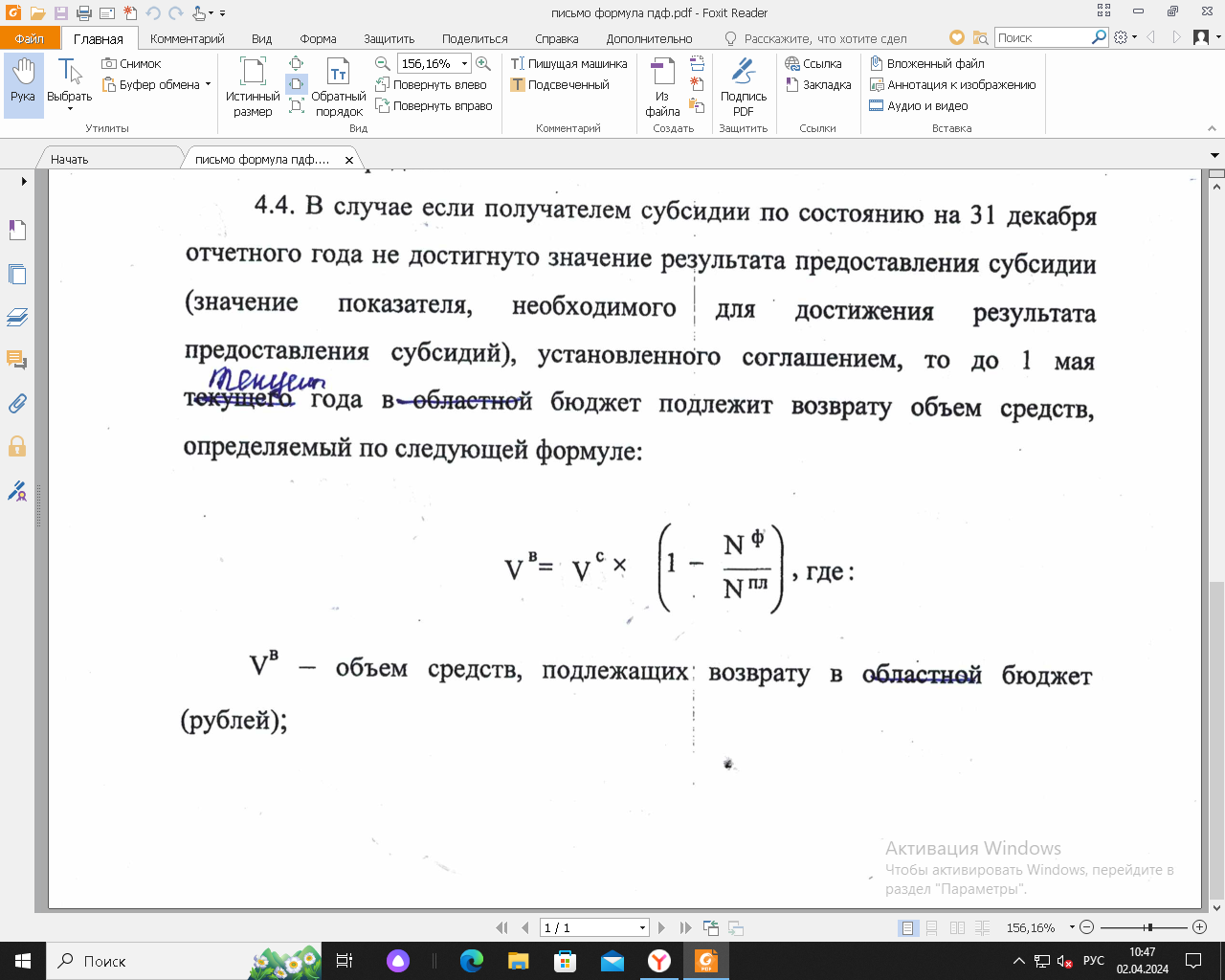 VB – объем средств, подлежащих возврату в местный бюджет (рублей);VC – размер субсидии, предоставленной, получателю субсидии в текущем году;NФ – фактическое значение результата предоставления субсидии (показателя, необходимого для достижения результата предоставления субсидии);Nпл – плановое значение результата предоставления субсидии (показателя, необходимого для достижения результата предоставления субсидии).3.5. При наличии оснований, предусмотренных пунктом 4.4 настоящего Порядка, Администрация в срок до 1 апреля текущего года направляет получателю субсидии требование о возврате средств в местный бюджет в срок до 1 мая текущего года. 3.6. В случае невозврата получателем субсидии средств в местный бюджет Администрация взыскивает их в судебном порядке. _________________ Приложение № 1 к Порядку, утвержденному постановлением администрации Омутнинского городского поселенияот 15.04.2024 № 318Форма 1В администрацию Омутнинского городского поселения _________________________________ (должность, инициалы, фамилия)_____________________________________________от _______________________________(наименование юридического лица)_________________________________(инициалы, фамилия)ЗАЯВЛЕНИЕо предоставлении субсидии на возмещение недополученных доходов перевозчикам, осуществляющим перевозку отдельных категорий граждан по муниципальным маршрутам регулярных перевозок Прошу предоставить субсидию ___________________________________ (наименование юридического лица)______________________________________________________________________________________________ Ф.И.О. (последнее - при наличии) индивидуального предпринимателя)за период _____________ 20___ года в сумме _________________________________ _____________________________________________________________________ руб.(сумма цифрами и прописью)из местного бюджета на возмещение недополученных доходов перевозчику, осуществляющему перевозку отдельных категорий граждан на муниципальных маршрутах регулярных перевозок № _______________________________________.
Сведения о юридическом лице, индивидуальном предпринимателе:адрес (юридический, фактический): _________________________________________ _________________________________________________________________________телефон, факс, адрес электронной почты: _____________________________________номер, дата и орган государственной регистрации: _____________________________ _________________________________________________________________________идентификационный номер налогоплательщика (ИНН) и код причины постановки на учет (КПП): ___________________________________________________________, основной вид деятельности по Общероссийскому классификатору видов экономической деятельности:______________________________________________	банковские реквизиты для перечисления субсидии: ____________________________ ________________________________________________________________________.Достоверность всех сведений, содержащихся в заявке и прилагаемых документах (всего листов), подтверждаю.Юридическое лицо, индивидуальный предприниматель несет предусмотренную действующим законодательством ответственность за недостоверность представленных сведений, повлекшую неправомерное получение бюджетных средств.Перечень прилагаемых документов:1) ____________________________________________________________	2) ____________________________________________________________ 
___________________________	________________	________________(наименование должности)                    МП             (подпись) 		    (расшифровка подписи)Приложение № 2 к Порядку, утвержденному постановлением администрации Омутнинского городского поселенияот 15.04.2024 № 318Форма 2В администрацию Омутнинского городского поселения _________________________________ (должность, инициалы, фамилия)_____________________________________________от _______________________________(наименование юридического лица)_________________________________(инициалы, фамилия)ЗАЯВЛЕНИЕна перечисление субсидии на возмещение недополученных доходов перевозчикам, осуществляющим перевозку отдельных категорий граждан по муниципальным маршрутам регулярных перевозок Прошу перечислить субсидию ___________________________________ (наименование юридического лица)______________________________________________________________________________________________ Ф.И.О. (последнее - при наличии) индивидуального предпринимателя)за период _____________ 20___ года в сумме _________________________________ _____________________________________________________________________ руб.(сумма цифрами и прописью)из местного бюджета на возмещение недополученных доходов перевозчику, осуществляющему перевозку отдельных категорий граждан по муниципальным маршрутам регулярных перевозок № _______________________________________.
Сведения о юридическом лице, индивидуальном предпринимателе:адрес (юридический, фактический): _________________________________________ _________________________________________________________________________телефон, факс, адрес электронной почты: _____________________________________номер, дата и орган государственной регистрации: _____________________________ _________________________________________________________________________идентификационный номер налогоплательщика (ИНН) и код причины постановки на учет (КПП): ___________________________________________________________, основной вид деятельности по Общероссийскому классификатору видов экономической деятельности:______________________________________________	банковские реквизиты для перечисления субсидии: ____________________________ ________________________________________________________________________.Достоверность всех сведений, содержащихся в заявке и прилагаемых документах (всего листов), подтверждаю.Юридическое лицо, индивидуальный предприниматель несет предусмотренную действующим законодательством ответственность за недостоверность представленных сведений, повлекшую неправомерное получение бюджетных средств.Перечень прилагаемых документов:1) ____________________________________________________________	2) ____________________________________________________________ 
___________________________	________________	________________(наименование должности)                    МП             (подпись) 		    (расшифровка подписи)Приложение № 3 к Порядку, утвержденному постановлением администрации Омутнинского городского поселенияот 15.04.2024 № 318Форма 3ОТЧЕТо перевозке отдельных категорий граждан, имеющих право на бесплатный проезд на муниципальных маршрутах регулярных перевозок на территории Омутнинского городского поселения, за отчетный период____________________ 202___ год___________________________	________________	________________(наименование должности)                                     (подпись) 		    (расшифровка подписи)				   М.П.«_____» _______________ 202____ г.№п/пМуниципальный маршрутПлановое количество граждан для перевозкиФактически перевезено граждан1.2.3.4.ИТОГО:ИТОГО: